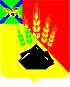 АДМИНИСТРАЦИЯ МИХАЙЛОВСКОГО МУНИЦИПАЛЬНОГО РАЙОНА ПОСТАНОВЛЕНИЕ 
17.05.2023                                                 с. Михайловка                                               № 590-паОб отмене особого противопожарного режима на территорииМихайловского муниципального районаВ соответствии с Федеральным законом от 21.12.1994 № 69-ФЗ «О пожарной безопасности», постановлением Правительства РФ от 16.09.2020 № 1479 «Об утверждении Правил противопожарного режима в Российской Федерации», решением комиссии по чрезвычайным ситуациям и обеспечению пожарной безопасности администрации Михайловского муниципального района от 17.05.2023 № 11 «Об отмене особого противопожарного режима на территории Михайловского муниципального района», на основании Устава Михайловского муниципального района, в связи с нормализацией обстановки с природными и ландшафтными пожарами администрация Михайловского муниципального районаПОСТАНОВЛЯЕТ:1. Отменить на территории Михайловского муниципального района особый противопожарный режим.2. Признать утратившим силу постановление администрации Михайловского муниципального района от 31.03.2023 № 363-па «О введении особого противопожарного режима на территории Михайловского муниципального района».3. Муниципальному казенному учреждению «Управление по организационно-техническому обеспечению деятельности администрации Михайловского муниципального района» (Корж С.Г.) разместить настоящее постановление на официальном сайте администрации Михайловского муниципального района.Глава Михайловского муниципального района –Глава администрации района                                                                 В.В. Архипов